РЕПУБЛИКА СРБИЈАОПШТИНА ЧАЈЕТИНАОпштинска управаБрој: 404-167/15-02Датум: 14.09.2015. годинеЧ а ј е т и н аИзмене и допуне конкурсне документације за изградњу гондоле на Златибору, ЈНВВ 10/15.Мења се конкурсна документација на страни 13. Испуњеност додатних услова, понуђач доказује достављањем следећих доказа:Тачка 1.  Пословни капацитет , Став 1. уместо постојећег „потврда од Наручиоца посла у слободној форми из које се на несумњив начин може закључити да је понуђач извео предметне радове, копија Уговора о извођењу радова и анексима уз исти уколико их је било и окончана ситуација“  након измена гласи: потврда од Наручиоца посла у слободној форми из које се на несумњив начин може закључити да је понуђач извео предметне радове, копија Уговора о извођењу радова и анексима уз исти уколико их је било и записник о примопредаји радова.Допуне конкурсне документације ( услови електродистрибуције)  у делу 3. Врста, техничка спецификације и други захтеви, у делу ТС за напајање погонске станице: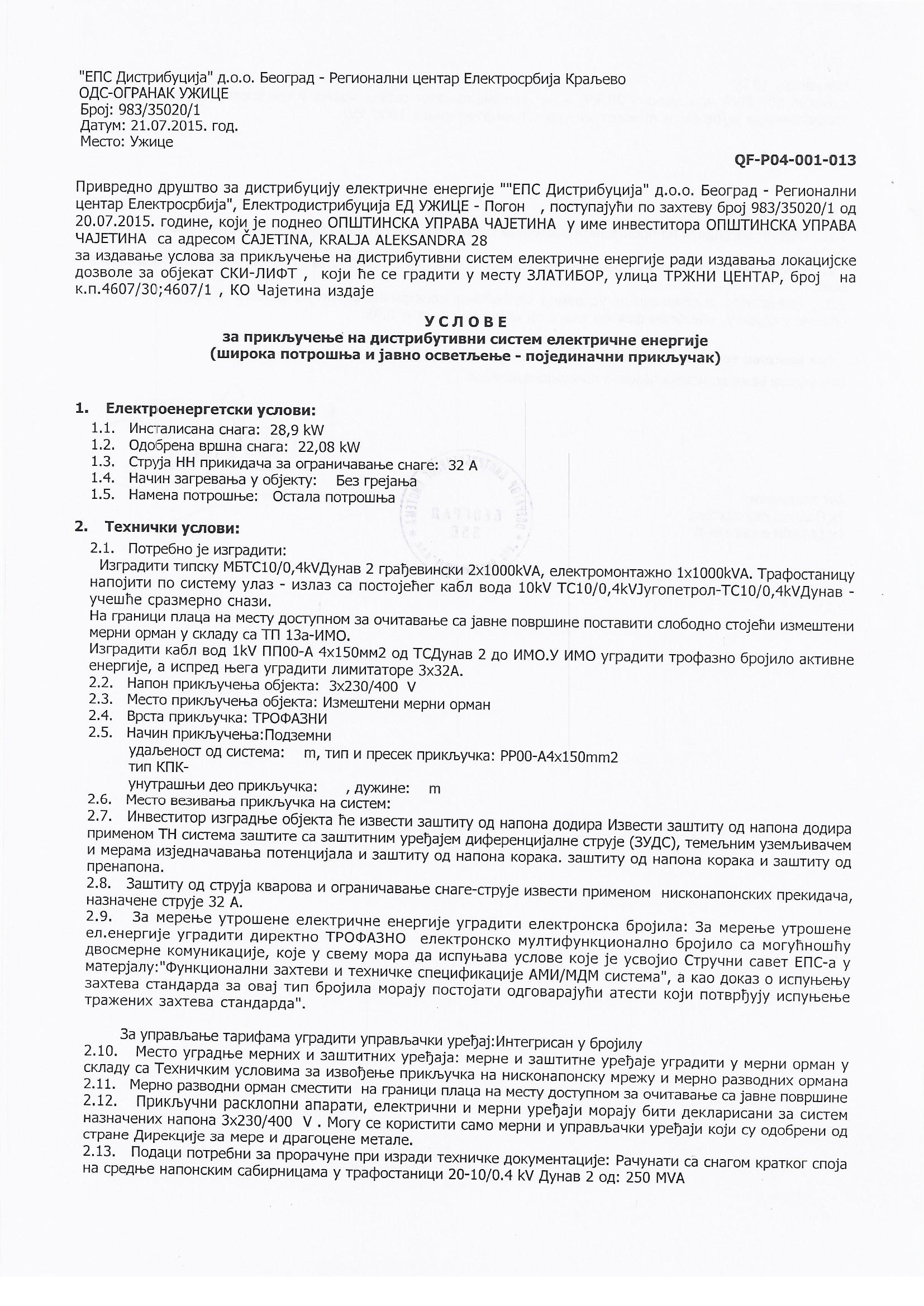 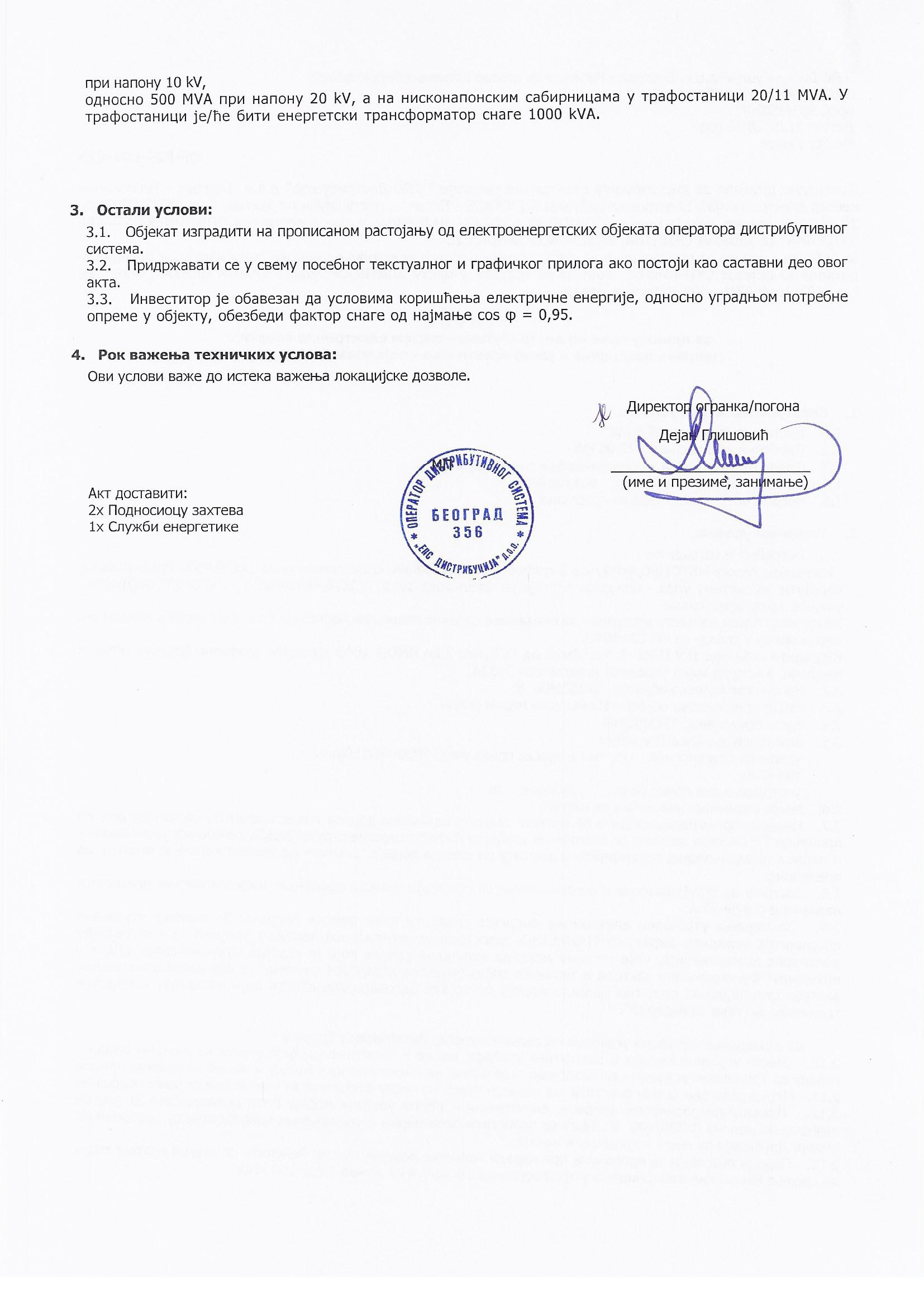 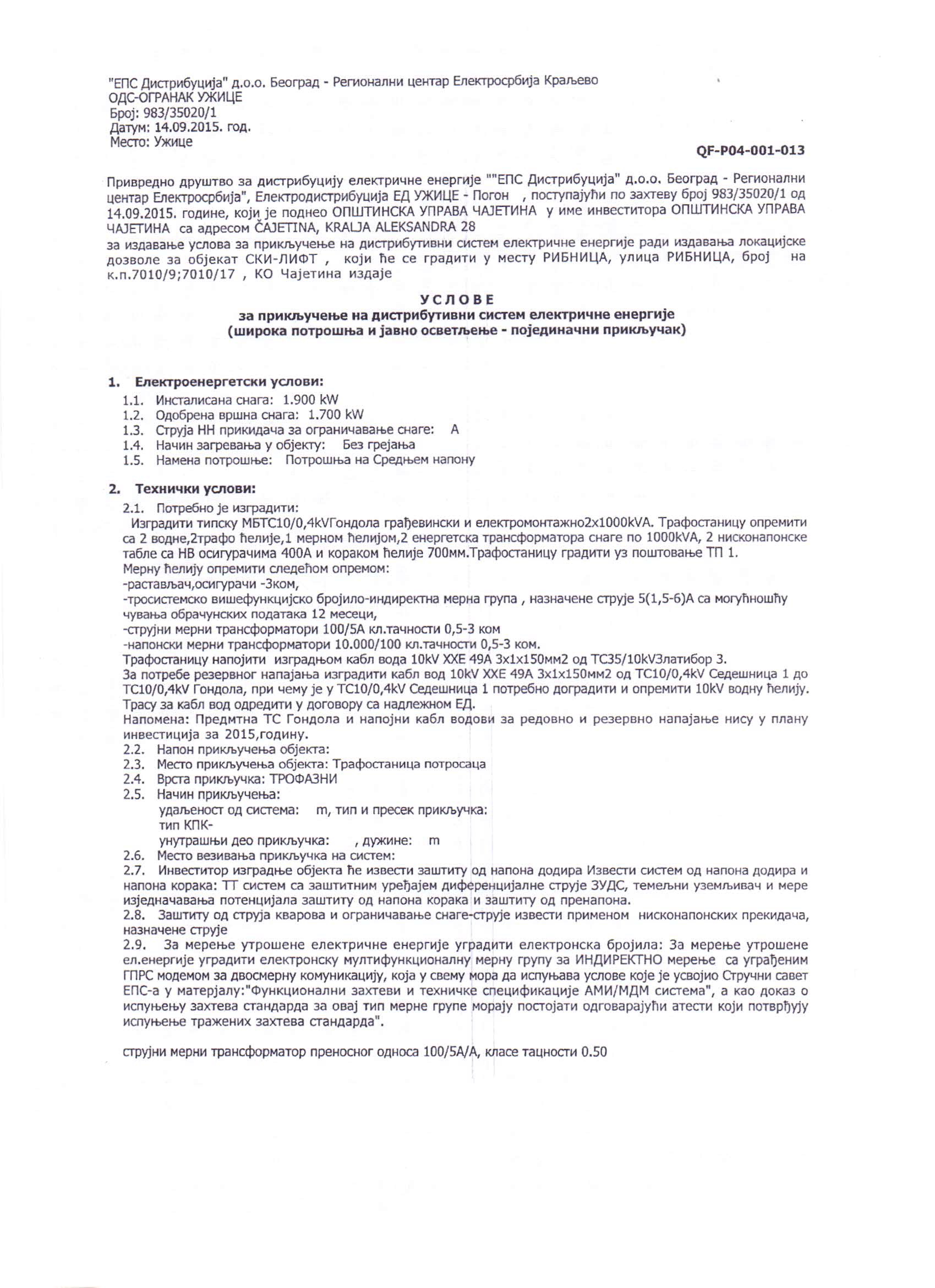 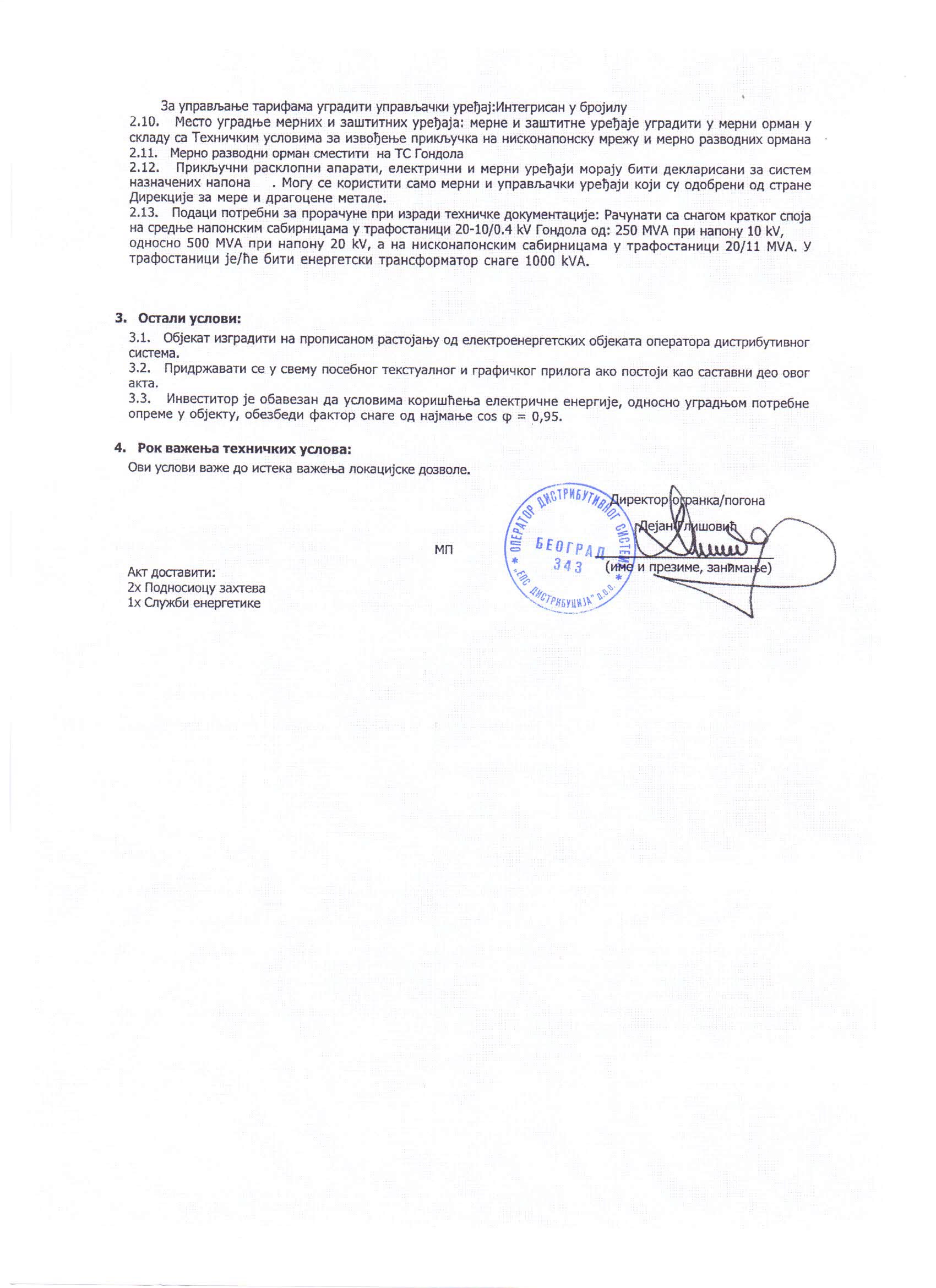 